Offham Parish Council 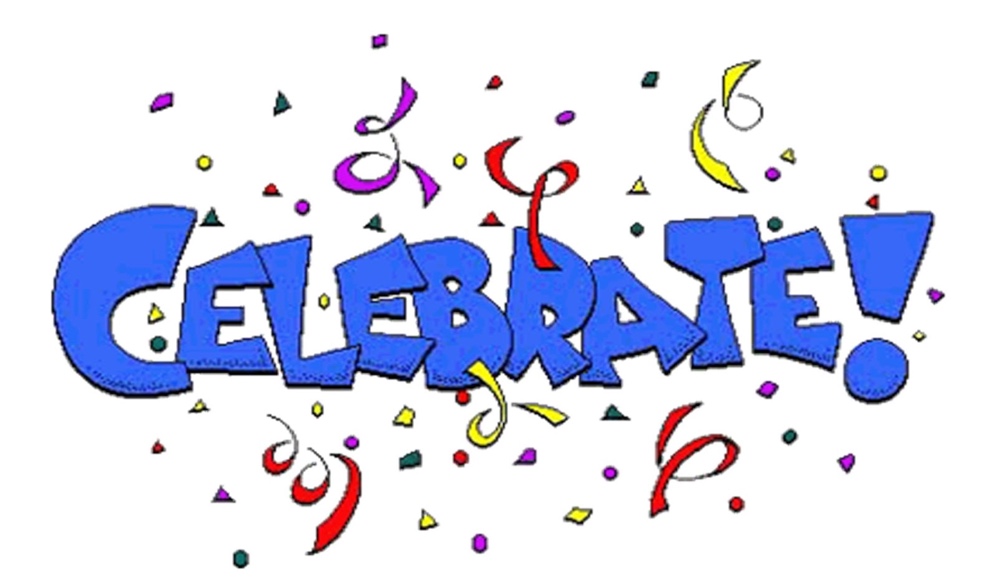 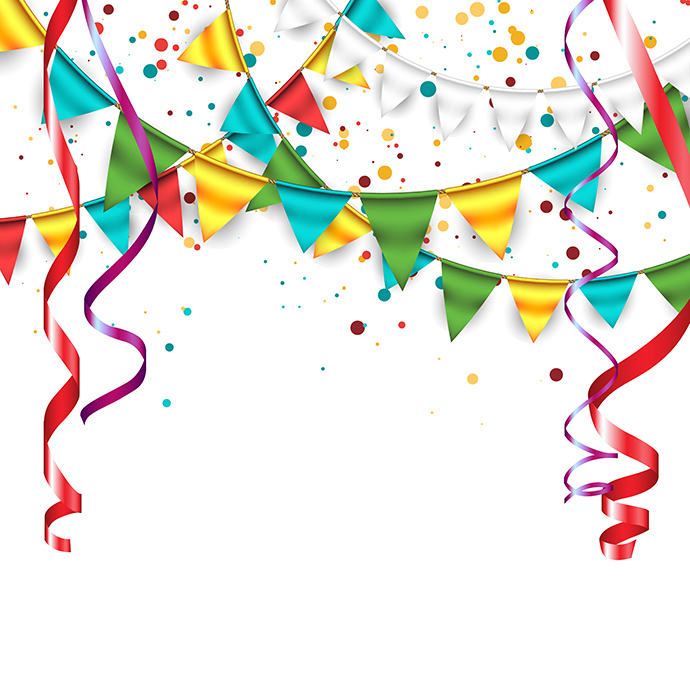 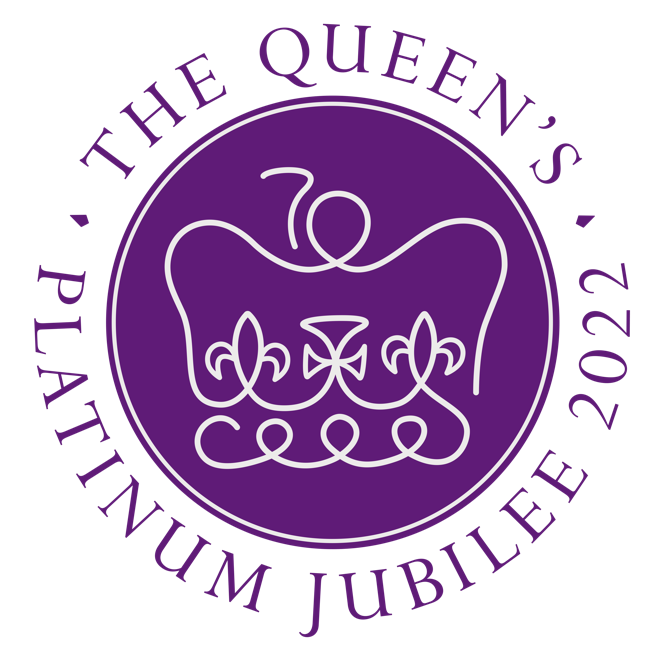 More details coming soon